Order number is: You will receive an email confirmation shortly at Purchase SummaryCustomer detailsEmail: Tel: 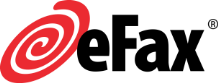 ProductQuantityPriceCart Subtotal:Shipping:Order Total:Billing addressShipping address